Remote Learning                Year: 1            Week beginning: 02.05.22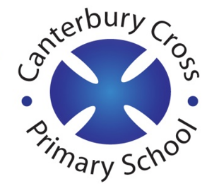 Email address to return completed work to: 1C:  remotelearning1a@cantcros.bham.sch.uk  1K:  remotelearning1k@cantcros.bham.sch.uk  Day 1:Subject:Day 1:Literacy To box up for purpose (thenational.academy) Day 1:MathsAdding and subtracting ones from a 2-digit number (thenational.academy) Day 1:Foundation subjectWhat is Europe like? (thenational.academy) Day 1:PE linkPE With Joe 2021 | Wednesday 3rd March - YouTube Day 2:Subject:Day 2:Literacy To identify features of an information text (Read as a writer) (thenational.academy)Day 2:MathsAdding and subtracting multiples of ten (thenational.academy) Day 2:Foundation subjectWhat is Antarctica like? (thenational.academy) Day 2:PE linkPE With Joe 2021 | Monday 22nd Feb - YouTube Day 3:Day 3:Literacy To write an information text (Part 1) (thenational.academy) Day 3:MathsAdding and subtracting tens from a 2-digit number (thenational.academy) Day 3:Foundation subjectWhat is Asia like? (thenational.academy) Day 3:PE linkKids Yoga For Earth Day 2021 🌎 Yoga Club (Week 37) | Cosmic Kids Yoga - YouTube Day 4:Subject:Election dayDay 4:Literacy Watch the video on how to write a non-fiction text.To write an information text (Part 2) (thenational.academy)Watch the minibeast video and make notes on the facts you hear.Writing non-fiction - English - Learning with BBC Bitesize - BBC Bitesize- minibeast video. Once you have written your facts think of which sub-headings you can organise your work into. Once you have decided on your sub-headings, turn your notes into sentences and complete a fact file about minibeasts. Challenge: Have a go at the non-fiction quiz.KS1 Fiction and Non-Fiction Texts | Fact and Story Writing (educationquizzes.com)Day 4:MathsFirst practise partitioning Watch this and complete the quiz.How to count with tens and ones - BBC BitesizeNow practise adding using partitioning methodMake sure you include each step of working out 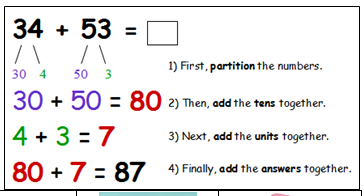 Adding two 2-digit numbers (thenational.academy) Day 4:Science Watch this video  What is a living thing? (thenational.academy)Now draw and label 5 living things. What do these living things always need?Day 4:Geography  What this lesson What is South America like? (thenational.academy)Now design a poster showing lots of physical and cultural aspects of South America. You can include, famous landmarks, rainforests, countries, food, language, weather. Use can use this website to help you. South America Facts for Kids | Geography | Attractions | People | Food (kids-world-travel-guide.com) Day 5:Subject:Day 5:Literacy To write an information text (Part 3) (thenational.academy) Day 5:MathsSubtracting two 2-digit numbers (thenational.academy) Day 5:Foundation subjectWhat is Africa like? (thenational.academy) Day 5:PE linkKids Yoga based on Movies MARATHON! - YouTube 